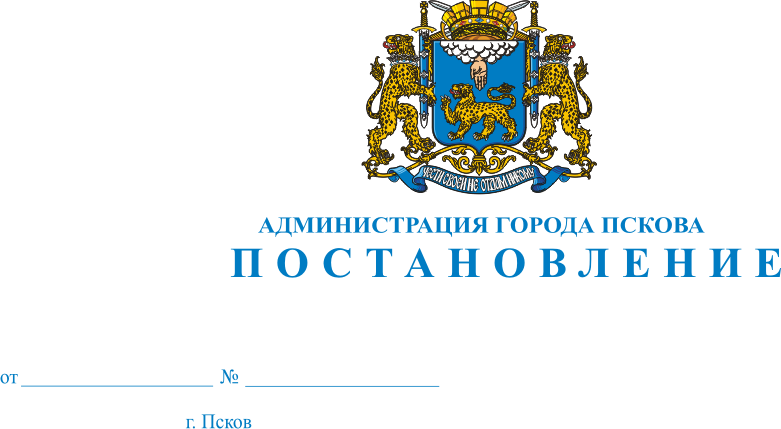 О внесении изменений в постановление Администрации города Пскова от  28.06.2019 № 1033 «О подготовке к проведению Всероссийской переписи населения 2020 года» В целях подготовки к проведению Всероссийской переписи населения 2020 года, на основании пункта 3  статьи 5 Федерального закона от 25 января 2002 года  № 8-ФЗ «О Всероссийской переписи населения», пункта 3 постановления Правительства Российской Федерации от 29 сентября 2017 года  № 1185 «Об образовании Комиссии Правительства Российской Федерации по проведению Всероссийской переписи населения 2020 года», руководствуясь статьями 32 и 34 Устава муниципального образования «Город Псков», Администрация города ПсковаПОСТАНОВЛЯЕТ:1. Внести в Приложение 2 «Состав временной комиссии по проведению Всероссийской переписи населения 2020 года на территории города Пскова», утвержденное постановлением Администрации города Пскова от 28.06.2019              № 1033,  следующее изменение:1) ввести в состав временной комиссии по проведению Всероссийской переписи населения 2020 года на территории города Пскова Виноградова Ю.П. – заместителя начальника МОВО «Псковский» - филиала ФГКУ «ОВО ВНГ России по Псковской области» (по согласованию).2. Настоящее постановление вступает в силу с момента его официального опубликования.3. Опубликовать настоящее постановление в газете «Псковские новости» и разместить на официальном сайте муниципального образования «Город Псков» в сети «Интернет».4. Контроль за исполнением настоящего постановления возложить на заместителя Главы Администрации города Пскова Волкова П.В.Глава Администрации города Пскова                                               А.Н. Братчиков